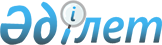 О реализации Указа Президента Республики Казахстан "О мерах по усилению независимости судебной системы Республики Казахстан"Постановление Правительства Республики Казахстан от 21 ноября 2000 года N 1744

      Во исполнение подпункта 2) пункта 3 Указа Президента Республики Казахстан от 1 сентября 2000 года N 440 U000440_ "О мерах по усилению независимости судебной системы Республики Казахстан" Правительство Республики Казахстан постановляет: 

      1. Внести в постановление Правительства Республики Казахстан от 17 июня 1999 года N 796 P990796_ "О распределении зданий и служебных помещений, высвобождаемых в связи с передислокацией центра Акмолинской области" следующее изменение: 

      в Перечне зданий и служебных помещений, высвобождаемых в связи с передислокацией центра Акмолинской области, и размещаемых в них государственных органов: 

      в строке, порядковый номер 23, в графе 4 слова "Министерство иностранных дел Республики Казахстан" заменить словами "Комитет по судебному администрированию при Верховном Суде Республики Казахстан". 

      2. Акимам областей и городов Астаны и Алматы обеспечить выделение на местах недостающих помещений для размещения судебных администраторов. 

      3. Настоящее постановление вступает в силу со дня подписания. 

 

     Премьер-Министр  Республики Казахстан 

     (Специалисты: Мартина Н.А.,                   Цай Л.Г.) 
					© 2012. РГП на ПХВ «Институт законодательства и правовой информации Республики Казахстан» Министерства юстиции Республики Казахстан
				